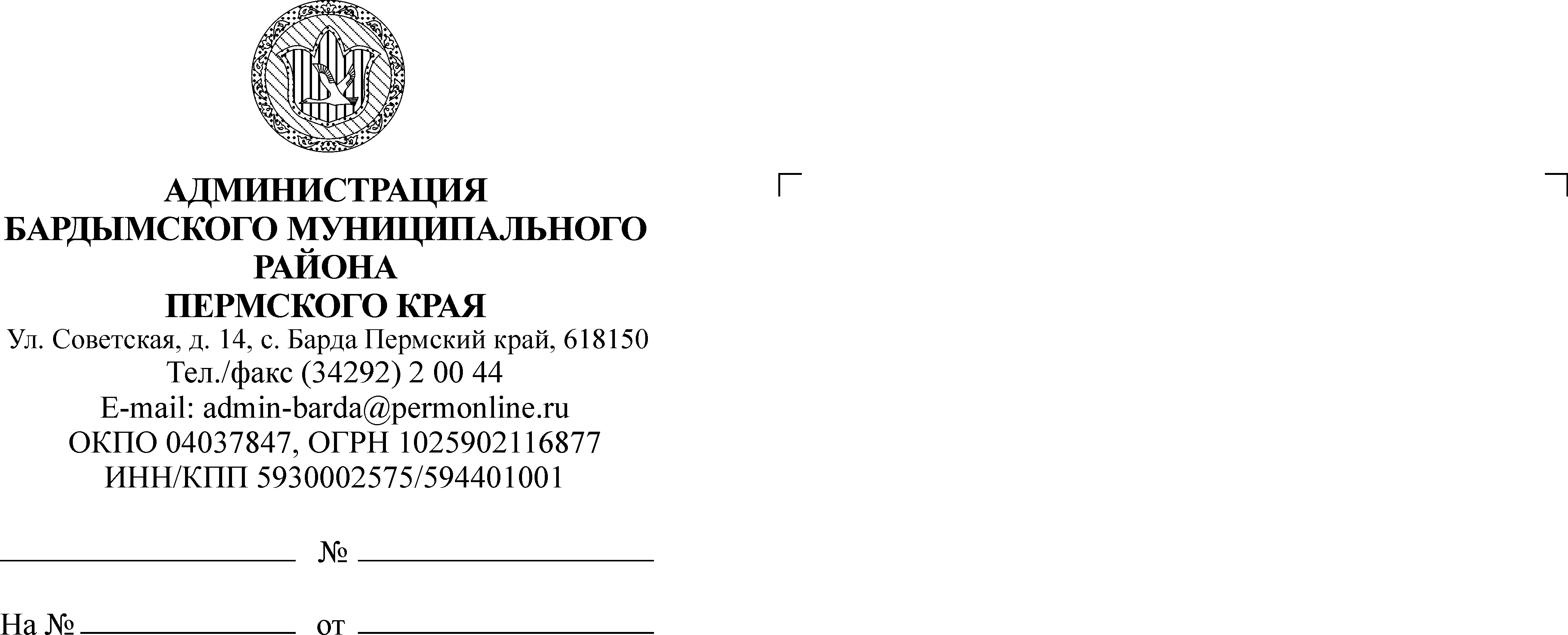              АДМИНИСТРАЦИЯ САРАШЕВСКОГО СЕЛЬСКОГО ПОСЕЛЕНИЯ                                                 БАРДЫМСКОГО МУНИЦИПАЛЬНОГО РАЙОНАПЕРМСКОГО КРАЯП О С Т А Н О В Л Е Н И Е28.02.2019                                                                                                      № 15 Об утверждении муниципальной программы Сарашевского сельского поселения «Доступная среда в Сарашевском сельском поселении»В соответствии с  постановлением  администрации Сарашевского сельского поселения  от 16.06.2014 № 107  «О Порядке разработки, реализации и оценки эффективности  муниципальных программ Сарашевского сельского поселения» администрация Сарашевского сельского поселенияПОСТАНОВЛЯЕТ:1. Утвердить прилагаемую муниципальную программу Сарашевского сельского поселения «Доступная среда в Сарашевском сельском поселении».2. Настоящее постановление вступает в силу с момента его подписания и применяется к правоотношениям, возникшим с 1 января 2019 года на 2019 год и на плановый период 2020 и 2021 годы.3. Настоящее постановление опубликовать (обнародовать) в порядке, установленном Уставом  Сарашевского сельского поселения и разместить на официальном сайте   Сарашевского сельского поселения в сети «Интернет».4. Контроль за исполнением настоящего постановления оставляю за собой. Глава сельского поселения –Глава Администрации Сарашевскогосельского поселения								Р.Ш.ТимгановУТВЕРЖДЕНАпостановлением администрацииСарашевского сельского поселения от  28.02.2019 № 15МУНИЦИПАЛЬНАЯ ПРОГРАММА САРАШЕВСКОГОСЕЛЬСКОГО ПОСЕЛЕНИЯ«ДОСТУПНАЯ СРЕДА В САРАШЕВКОМ СЕЛЬСКОМ ПОСЕЛЕНИИ»ПАСПОРТ ПРОГРАММЫПриоритеты и цели в сфере реализации программы «Доступная среда в Сарашевском сельском поселении», основные цели и задачи программы, планируемые показатели по итогам реализации программы	Главной целью Программы является формирование условий для беспрепятственного доступа к приоритетным объектам социальной инфраструктуры и услугам в приоритетных социально значимых сферах жизнедеятельности инвалидов и других МГН в Сарашевском сельском поселении Пермского края.Задачей муниципальной программы является повышение уровня доступности объектов и услуг в приоритетных сферах жизнедеятельности инвалидов и других МГН в поселении.Перечень основных мероприятий	Перечень основных мероприятий изложен в Приложении 1 к муниципальной программе.Основные меры правового регулирования сфере реализации программыПравовой основой для принятия и реализации Программы являются Конституция РФ, Бюджетный кодекс Российской Федерации; Федеральный закон от 06.10.2003 № 131-ФЗ «Об общих принципах организации местного самоуправления в РФ»; Федеральный закон от 24 ноября 1995 № 181-ФЗ "О социальной защите инвалидов в Российской Федерации", Закона Пермской области от 27 декабря 2004  № 1957-424 "Об обеспечении беспрепятственного доступа инвалидов и других маломобильных групп населения к информации, объектам социальной, транспортной и инженерной инфраструктур Пермского края", Постановления Правительства Пермского края от 3 октября 2013 № 1316-п «Об утверждении государственной программы «Доступная среда».Перечень целевых показателей	Перечень целевых показателей изложен в Приложении 2 к муниципальной программе.5. Финансовое обеспечение реализации муниципальной программыСарашевского муниципального района за счет средств краевого бюджетаФинансовое обеспечение реализации муниципальной программы Сарашевского сельского поселения за счет средств местного бюджета изложено в Приложении 3 к муниципальной программе.6. Описание мер регулирования и управления рисками с целью минимизации их влияния на достижение целей муниципальной программыОсновными рисками, которые могут осложнить решение обозначенных проблем программно-целевым методом, являются:- недостаточное ресурсное обеспечение запланированных мероприятий.Минимизация рисков реализации Программы возможна при планировании работ, в частности формировании плана реализации Программы, содержащего перечень мероприятий с указанием сроков их выполнения и бюджетных ассигнований.В отношении мероприятий Программы предполагается осуществление:- мониторинга и контроля за ходом и результатами реализации мероприятий;- корректировки содержания и сроков реализации указанных мероприятий, а также ресурсов, привлекаемых для их выполнения в пределах общего объема бюджетных ассигнований на реализацию Программы.Управление и контроль за исполнением муниципальной программы осуществляет администрация Сарашевского сельского поселения. Ответственный за программу администрации поселения проводит мониторинг выполнения Программы, а именно:- является ответственным за разработку программы;- ежегодно уточняет целевые показатели и затраты на программные мероприятия и состав исполнителей; - при необходимости в установленном порядке вносит предложения об изменении или продлении программных мероприятий, рассмотрении проблем, возникающих в ходе их реализации.7. Методика оценки эффективности муниципальной программыОценка эффективности реализации муниципальной программы осуществляется по итогам года ее исполнения за отчетный финансовый год.Оценка эффективности реализации муниципальной программы проводится для обеспечения ответственного исполнителя муниципальной программы оперативной информацией о ходе выполнения мероприятий Программы.Эффективность реализации программы определяется путем расчета критериев оценки муниципальной программы. Критериями оценки муниципальной программы являются коэффициент эффективности реализации муниципальной программы (далее – коэффициент эффективности), коэффициент результативности целевых показателей муниципальной программы (далее – коэффициент результативности) и коэффициент финансового исполнения мероприятий муниципальной программы (далее – коэффициент финансового исполнения).Коэффициент эффективности отражает соотношение результатов, достигнутых вследствие реализации муниципальной программы, и финансовых затрат, связанных с ее реализацией с учетом ассигнований, утвержденных решением о бюджете Частинского сельского поселения на очередной финансовый год, и рассчитывается по формуле:Кэф = Крез * Кфин,где Кэф – коэффициент эффективности;      Крез – коэффициент результативности;      Кфин – коэффициент финансового исполнения.Коэффициент результативности отражает степень достижения плановых значений целевых показателей муниципальной программы и рассчитывается по формуле:Крез = (Крез1 + Крез2 + Крез3 …..)/N,где Крез1 – коэффициент результативности (степень достижения) первого целевого показателя;       Крез2 - коэффициент результативности (степень достижения) второго целевого показателя;       Крез3 - коэффициент результативности (степень достижения) третьего целевого показателя;       N – количество целевых показателей муниципальной программы.       Коэффициент результативности (степень достижения) первого целевого показателя рассчитывается по формуле:               Крез1 = ЦП1(факт)/ЦП1 (план) и т.д., где ЦП – целевой показатель.Для целевого показателя, плановое значение которого «да», при выполнении целевого показателя коэффициент результативности равен 1, при неисполнении – 0.Для целевого показателя, меньшее значение которого отражает большую результативность, коэффициент результативности рассчитывается по формуле:Крез1 = ЦП1(план)/ЦП1 (факт) и т.д.Коэффициент финансового исполнения (уровень финансирования) отражает соотношение фактических и плановых объемов финансирования из всех источников ресурсного обеспечения (федеральный, краевой, местный бюджеты и внебюджетные источники), связанных с реализацией программных мероприятий, и рассчитывается по формуле:Кфин = Vфин.ф/ Vфин.п,где Vфин.ф – объем финансирования фактический;       Vфин.п – объем финансирования плановый. Вывод об эффективности (неэффективности) реализации программы определяется на основании следующих критериев:Приложение 1к муниципальной программе «Доступная среда в Сарашевском сельском поселении»Перечень мероприятий муниципальной программы Сарашевского сельского поселения«Доступная среда в Сарашевском сельском поселении»Приложение 2к муниципальной программе «Доступная среда в Сарашевском сельском поселении»Перечень целевых показателей муниципальной программы Сарашевского сельского поселения«Доступная среда в Сарашевском сельском поселении»Приложение 3к муниципальной программе «Доступная среда в Сарашевском сельском поселении»Финансовое обеспечение реализации муниципальной программы Сарашевского сельского поселения«Доступная среда в Сарашевском сельском поселении»за счет средств бюджета поселенияОтветственный исполнитель программыАдминистрация Сарашевского сельского поселенияАдминистрация Сарашевского сельского поселенияАдминистрация Сарашевского сельского поселенияАдминистрация Сарашевского сельского поселенияАдминистрация Сарашевского сельского поселенияАдминистрация Сарашевского сельского поселенияАдминистрация Сарашевского сельского поселенияАдминистрация Сарашевского сельского поселенияАдминистрация Сарашевского сельского поселенияСоисполнители программыотсутствуютотсутствуютотсутствуютотсутствуютотсутствуютотсутствуютотсутствуютотсутствуютотсутствуютУчастники программы отсутствуют  отсутствуют  отсутствуют  отсутствуют  отсутствуют  отсутствуют  отсутствуют  отсутствуют  отсутствуют Подпрограммы программыотсутствуютотсутствуютотсутствуютотсутствуютотсутствуютотсутствуютотсутствуютотсутствуютотсутствуютПрограммно-целевые инструменты программыНе предусмотреныНе предусмотреныНе предусмотреныНе предусмотреныНе предусмотреныНе предусмотреныНе предусмотреныНе предусмотреныНе предусмотреныЦель программыСоздание условий для беспрепятственного доступа в административном здании администрации Сарашевского  сельского поселения для оказания государственных муниципальных услуг инвалидам и других маломобильным группам населения (далее - МГН) в Сарашевском сельском поселении.Создание условий для беспрепятственного доступа в административном здании администрации Сарашевского  сельского поселения для оказания государственных муниципальных услуг инвалидам и других маломобильным группам населения (далее - МГН) в Сарашевском сельском поселении.Создание условий для беспрепятственного доступа в административном здании администрации Сарашевского  сельского поселения для оказания государственных муниципальных услуг инвалидам и других маломобильным группам населения (далее - МГН) в Сарашевском сельском поселении.Создание условий для беспрепятственного доступа в административном здании администрации Сарашевского  сельского поселения для оказания государственных муниципальных услуг инвалидам и других маломобильным группам населения (далее - МГН) в Сарашевском сельском поселении.Создание условий для беспрепятственного доступа в административном здании администрации Сарашевского  сельского поселения для оказания государственных муниципальных услуг инвалидам и других маломобильным группам населения (далее - МГН) в Сарашевском сельском поселении.Создание условий для беспрепятственного доступа в административном здании администрации Сарашевского  сельского поселения для оказания государственных муниципальных услуг инвалидам и других маломобильным группам населения (далее - МГН) в Сарашевском сельском поселении.Создание условий для беспрепятственного доступа в административном здании администрации Сарашевского  сельского поселения для оказания государственных муниципальных услуг инвалидам и других маломобильным группам населения (далее - МГН) в Сарашевском сельском поселении.Создание условий для беспрепятственного доступа в административном здании администрации Сарашевского  сельского поселения для оказания государственных муниципальных услуг инвалидам и других маломобильным группам населения (далее - МГН) в Сарашевском сельском поселении.Создание условий для беспрепятственного доступа в административном здании администрации Сарашевского  сельского поселения для оказания государственных муниципальных услуг инвалидам и других маломобильным группам населения (далее - МГН) в Сарашевском сельском поселении.Задачи программыПовышение уровня доступности в административном здании администрации Сарашевского сельского поселения для оказания государственных муниципальных услуг инвалидам и другим маломобильным групп населения в поселении.Повышение уровня доступности в административном здании администрации Сарашевского сельского поселения для оказания государственных муниципальных услуг инвалидам и другим маломобильным групп населения в поселении.Повышение уровня доступности в административном здании администрации Сарашевского сельского поселения для оказания государственных муниципальных услуг инвалидам и другим маломобильным групп населения в поселении.Повышение уровня доступности в административном здании администрации Сарашевского сельского поселения для оказания государственных муниципальных услуг инвалидам и другим маломобильным групп населения в поселении.Повышение уровня доступности в административном здании администрации Сарашевского сельского поселения для оказания государственных муниципальных услуг инвалидам и другим маломобильным групп населения в поселении.Повышение уровня доступности в административном здании администрации Сарашевского сельского поселения для оказания государственных муниципальных услуг инвалидам и другим маломобильным групп населения в поселении.Повышение уровня доступности в административном здании администрации Сарашевского сельского поселения для оказания государственных муниципальных услуг инвалидам и другим маломобильным групп населения в поселении.Повышение уровня доступности в административном здании администрации Сарашевского сельского поселения для оказания государственных муниципальных услуг инвалидам и другим маломобильным групп населения в поселении.Повышение уровня доступности в административном здании администрации Сарашевского сельского поселения для оказания государственных муниципальных услуг инвалидам и другим маломобильным групп населения в поселении.Ожидаемые результаты реализации программыУвеличен уровень доступности в административном здании администрации Сарашевского сельского поселения для оказания государственных муниципальных услуг инвалидам и другим маломобильным групп населения в поселении. Увеличен уровень доступности в административном здании администрации Сарашевского сельского поселения для оказания государственных муниципальных услуг инвалидам и другим маломобильным групп населения в поселении. Увеличен уровень доступности в административном здании администрации Сарашевского сельского поселения для оказания государственных муниципальных услуг инвалидам и другим маломобильным групп населения в поселении. Увеличен уровень доступности в административном здании администрации Сарашевского сельского поселения для оказания государственных муниципальных услуг инвалидам и другим маломобильным групп населения в поселении. Увеличен уровень доступности в административном здании администрации Сарашевского сельского поселения для оказания государственных муниципальных услуг инвалидам и другим маломобильным групп населения в поселении. Увеличен уровень доступности в административном здании администрации Сарашевского сельского поселения для оказания государственных муниципальных услуг инвалидам и другим маломобильным групп населения в поселении. Увеличен уровень доступности в административном здании администрации Сарашевского сельского поселения для оказания государственных муниципальных услуг инвалидам и другим маломобильным групп населения в поселении. Увеличен уровень доступности в административном здании администрации Сарашевского сельского поселения для оказания государственных муниципальных услуг инвалидам и другим маломобильным групп населения в поселении. Увеличен уровень доступности в административном здании администрации Сарашевского сельского поселения для оказания государственных муниципальных услуг инвалидам и другим маломобильным групп населения в поселении. Этапы и сроки реализации программыСрок реализации программы 2019 - 2021 годы Программа не имеет разбивки на этапы.Срок реализации программы 2019 - 2021 годы Программа не имеет разбивки на этапы.Срок реализации программы 2019 - 2021 годы Программа не имеет разбивки на этапы.Срок реализации программы 2019 - 2021 годы Программа не имеет разбивки на этапы.Срок реализации программы 2019 - 2021 годы Программа не имеет разбивки на этапы.Срок реализации программы 2019 - 2021 годы Программа не имеет разбивки на этапы.Срок реализации программы 2019 - 2021 годы Программа не имеет разбивки на этапы.Срок реализации программы 2019 - 2021 годы Программа не имеет разбивки на этапы.Срок реализации программы 2019 - 2021 годы Программа не имеет разбивки на этапы.Целевые показатели программы№ п/пНаименование показателяЕд. изм.Плановое значение целевого показателяПлановое значение целевого показателяПлановое значение целевого показателяПлановое значение целевого показателяПлановое значение целевого показателяПлановое значение целевого показателяЦелевые показатели программы№ п/пНаименование показателяЕд. изм.на начало реализации программына начало реализации программы2019202020202021Целевые показатели программы1Количество кабинетов административного здания доступно частично избирательно для инвалидов и маломобильных групп населенияКол-во111112Целевые показатели программы2Количество категорийных групп инвалидов для предоставления государственных муниципальных услугКол-во333333Объемы и источники финансирования программыИсточники финансированияИсточники финансированияРасходы (тыс. руб.)Расходы (тыс. руб.)Расходы (тыс. руб.)Расходы (тыс. руб.)Расходы (тыс. руб.)Расходы (тыс. руб.)Расходы (тыс. руб.)Объемы и источники финансирования программыИсточники финансированияИсточники финансирования2019 год2019 год2020 год2020 год2020 год2021 год2021 годОбъемы и источники финансирования программыВсего, в том числе:Всего, в том числе:5,05,000,000,000,000,000,0Объемы и источники финансирования программыбюджет поселения бюджет поселения 5,05,000,000,000,000,000,0Объемы и источники финансирования программыместный бюджетместный бюджет0000000Объемы и источники финансирования программыКраевой бюджетКраевой бюджет0000000Объемы и источники финансирования программыФедеральный бюджетФедеральный бюджет0000000Вывод об эффективности реализации муниципальной программыКритерии оценки эффективностиНеэффективнаяКэф< 0.80Удовлетворительный уровень эффективности1>Кэф ≥0.80ЭффективнаяКэф ≥ 1№ п/пНаименование подпрограммы, основного мероприятия, мероприятияОтветственный исполнитель, соисполнители, участникиСрокСрокОжидаемый непосредственный результат (краткое описание)№ п/пНаименование подпрограммы, основного мероприятия, мероприятияОтветственный исполнитель, соисполнители, участникиначалареализацииокончания реализацииОжидаемый непосредственный результат (краткое описание)123456Муниципальная программа Сарашевского сельского поселения«Доступная среда в Сарашевском сельском поселении»Муниципальная программа Сарашевского сельского поселения«Доступная среда в Сарашевском сельском поселении»Муниципальная программа Сарашевского сельского поселения«Доступная среда в Сарашевском сельском поселении»Муниципальная программа Сарашевского сельского поселения«Доступная среда в Сарашевском сельском поселении»Муниципальная программа Сарашевского сельского поселения«Доступная среда в Сарашевском сельском поселении»1.Основное мероприятие: «Обеспечение беспрепятственного доступа инвалидов и других маломобильных групп населения к объектам социальной сферы».Администрация Сарашевского поселения,январь2019декабрь2021Увеличение объектов социальной сферы, частично доступных для посещения инвалидов и маломобильных групп населения1.1.Мероприятие: Повышение уровня доступности объекта для предоставления государственных муниципальных услуг в административном здании администрации поселенияАдминистрация Сарашевского поселенияянварь2019декабрь2021Увеличен уровень доступности объектов и услуг для инвалидов и маломобильных групп населения1.1.1в том числе:Установка стенда для размещения информации для слабовидящих на контрастном фоне и продублирована шрифтом БрайляАдминистрация Сарашевского поселенияянварь2019декабрь2021Увеличен уровень доступности объектов и услуг для слабовидящих1.1.2в том числе:Установка предупредительной тактильной полосы перед лестницей и перед дверью в здании администрации поселенияАдминистрация Сарашевского поселенияянварь2019декабрь2021Увеличен уровень доступности объектов и услуг для слабовидящих№ п/пНаименование показателяЕд. изм.ГРБСЗначения показателейЗначения показателейЗначения показателейЗначения показателей№ п/пНаименование показателяЕд. изм.ГРБСна начало реализации программы201920202021Наименование программных мероприятий123456789Муниципальная программа Сарашевского сельского поселения «Доступная среда»Муниципальная программа Сарашевского сельского поселения «Доступная среда»Муниципальная программа Сарашевского сельского поселения «Доступная среда»Муниципальная программа Сарашевского сельского поселения «Доступная среда»Муниципальная программа Сарашевского сельского поселения «Доступная среда»Муниципальная программа Сарашевского сельского поселения «Доступная среда»Муниципальная программа Сарашевского сельского поселения «Доступная среда»Муниципальная программа Сарашевского сельского поселения «Доступная среда»Муниципальная программа Сарашевского сельского поселения «Доступная среда»1Количество кабинетов административного здания доступно частично избирательно для инвалидов и маломобильных групп населенияшт.Администрация Сарашевскогосельского поселения1112Установка стенда для размещения информации для слабовидящих на контрастном фоне и продублирована шрифтом БрайляУстановка предупредительной тактильной полосы перед лестницей и перед дверью в здании администрации поселения2Количество категорийных групп инвалидов для предоставления государственных муниципальных услугКол-воАдминистрация Сарашевскогосельского поселения3333Увеличение категорийных групп инвалидов и маломобильных групп населения для предоставления государственных муниципальных услуг Наименование муниципальной программы, подпрограммы, основного мероприятия, мероприятияОтветственный исполнитель, соисполнители, участники (ГРБС)Код бюджетной классификацииКод бюджетной классификацииКод бюджетной классификацииКод бюджетной классификацииРасходы, тыс. руб.Расходы, тыс. руб.Расходы, тыс. руб.Наименование муниципальной программы, подпрограммы, основного мероприятия, мероприятияОтветственный исполнитель, соисполнители, участники (ГРБС)ГРБСРзПрЦСРКВР  <2>2019202020211234568910Муниципальная программа Сарашевского сельского поселения «Доступная среда в Сарашевском сельском поселении»всегохххх5,00,00,0Муниципальная программа Сарашевского сельского поселения «Доступная среда в Сарашевском сельском поселении»Администрация Сарашевского сельского поселенияхххх5,00,00,01.Основное мероприятие: «Обеспечение беспрепятственного доступа инвалидов и других маломобильных групп населения к объектам социальной сферы».Администрация Сарашевского сельского поселенияхххх5,00,00,01.1.Мероприятие: Повышение уровня доступности объекта для предоставления государственных муниципальных услуг в административном здании администрации поселения Администрация Сарашевского сельского поселенияхххх5,00,00,0в том числе: установка стенда для размещения информации для слабовидящих на контрастном фоне и продублирована шрифтом БрайляАдминистрация Сарашевского сельского поселенияхххх2,00,00,0в том числе: установка предупредительной тактильной полосы перед лестницей и перед дверью в здании администрации